“ΚΑΙΝΟΤΟΜΕΣ ΕΦΑΡΜΟΓΕΣ ΤΠΕ ΚΑΙ ΧΡΗΣΗ ΑΝΑΔΥΟΜΕΝΩΝ ΤΕΧΝΟΛΟΓΙΩΝ ΣΤΟ ΑΡΧΑΙΟΛΟΓΙΚΟ ΜΟΥΣΕΙΟ ΜΕΣΑΡΑΣ ΜΕ ΣΤΟΧΟ ΤΗΝ ΕΞΩΣΤΡΕΦΕΙΑ ΚΑΙ ΤΗΝ ΑΝΑΔΕΙΞΗ ΤΩΝ ΨΗΦΙΑΚΩΝ ΠΟΛΙΤΙΣΤΙΚΩΝ ΠΟΡΩΝ ΤΗΣ ΠΕΡΙΦΕΡΕΙΑΣ ΚΡΗΤΗΣ”Το έργο «Καινοτόμες εφαρμογές ΤΠΕ και χρήση αναδυόμενων τεχνολογιών στο Αρχαιολογικό Μουσείο Μεσαράς με στόχο την Εξωστρέφεια και την ανάδειξη των Ψηφιακών Πολιτιστικών Πόρων της Περιφέρειας Κρήτης» εντάχθηκε στο Επιχειρησιακό Πρόγραμμα «Κρήτη 2014-2020» με προϋπολογισμό 290.000,00 €, χρηματοδότηση από το Ευρωπαϊκό Ταμείο Περιφερειακής Ανάπτυξης και δικαιούχο την Εφορεία Αρχαιοτήτων Ηρακλείου.Το έργο αφορά στην υλοποίηση Ψηφιακών Εφαρμογών, βάσει της ήδη εγκεκριμένης μουσειολογικής και μουσειογραφικής μελέτης. Βασικός στόχος του Έργου είναι η δημιουργία μίας μόνιμης σχέσης μεταξύ του μουσείου και των επισκεπτών, βασισμένη σε βιωματικές εμπειρίες μέσω διαδραστικών συστημάτων οι οποίες έχουν χρονική συνέχεια δημιουργώντας έτσι έναν μακροχρόνιο δεσμό. Συνοπτικά πρόκειται να αναπτυχθούν και να εγκατασταθούν στους χώρους του Μουσείου τα ακόλουθα: Ψηφιακές προβολές υψηλής ανάλυσης. Ψηφιακή τρισδιάστατη απεικόνιση  και πληροφοριακό υλικό για το Δίσκο της Φαιστού. Εκπαιδευτικές εφαρμογές μέσω διάδρασης για τις παραγωγικές δραστηριότητες.  Διαδραστικές εφαρμογές πληροφόρησης για την αρχαία και χριστιανική Γόρτυνα και τον Κώδικα των Νόμων. Διάδρομος Επιστροφής και διαδραστικός ψηφιακός χάρτης πολιτιστικών διαδρομών Μεσαράς. Αίθουσα Πολυμεσικών Εφαρμογών και Διαλέξεων. Σύστημα προβολής και ήχου για δράσεις δημοσιότητας και διαλέξεις στο ευρύ κοινό. Εκπαιδευτικό πρόγραμμα (κυνήγι θησαυρού) για τη Γραφή και το Μύθο. Λογισμικό συντονισμού περιεχομένου προβολών. Παραγωγή περιεχομένου για τις ανωτέρω εφαρμογές. Ψηφιακό αποθετήριο και διαδικτυακή ψηφιακή πλατφόρμα-ψηφιακή πύλη του Μουσείου. Ψηφιακή περιήγηση στο Μουσείο μέσω φορητών συσκευών.Στόχος του Έργου είναι το Μουσείο να προσφέρει στον επισκέπτη πριν, κατά την διάρκεια και μετά την επίσκεψή του βιωματικές εμπειρίες, διευκολύνοντάς τον με τη βοήθεια ψηφιακών μέσων να συσχετίσει τα εκθέματα με το φυσικό τους περιβάλλον και την εποχή τους, που είναι ζητούμενο της Κεντρικής Μουσειολογικής Ιδέας, να νοιώσει συμμέτοχος στην αφήγηση μέσω της διάδρασης και των αισθήσεών του, να εξερευνήσει και να ανακαλύψει μέσα από την «ψηφιακή αφήγηση» ποικίλο υλικό συνοδευόμενο από την απαραίτητη τεκμηρίωση που δεν μπορεί να του δοθεί με έντυπο τρόπο καθώς και υλικό που εκτίθεται αλλού, αποκτώντας μια ολιστική και συνθετική αντίληψη για τον πολιτισμό της περιοχής στο πέρασμα των αιώνων.  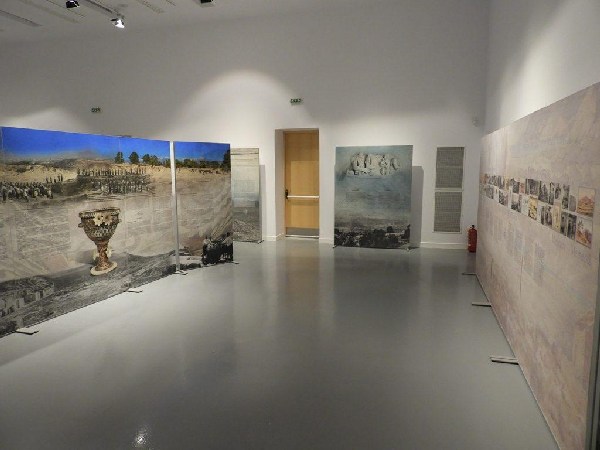 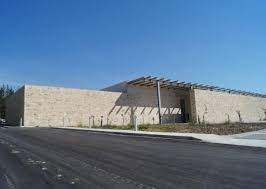 